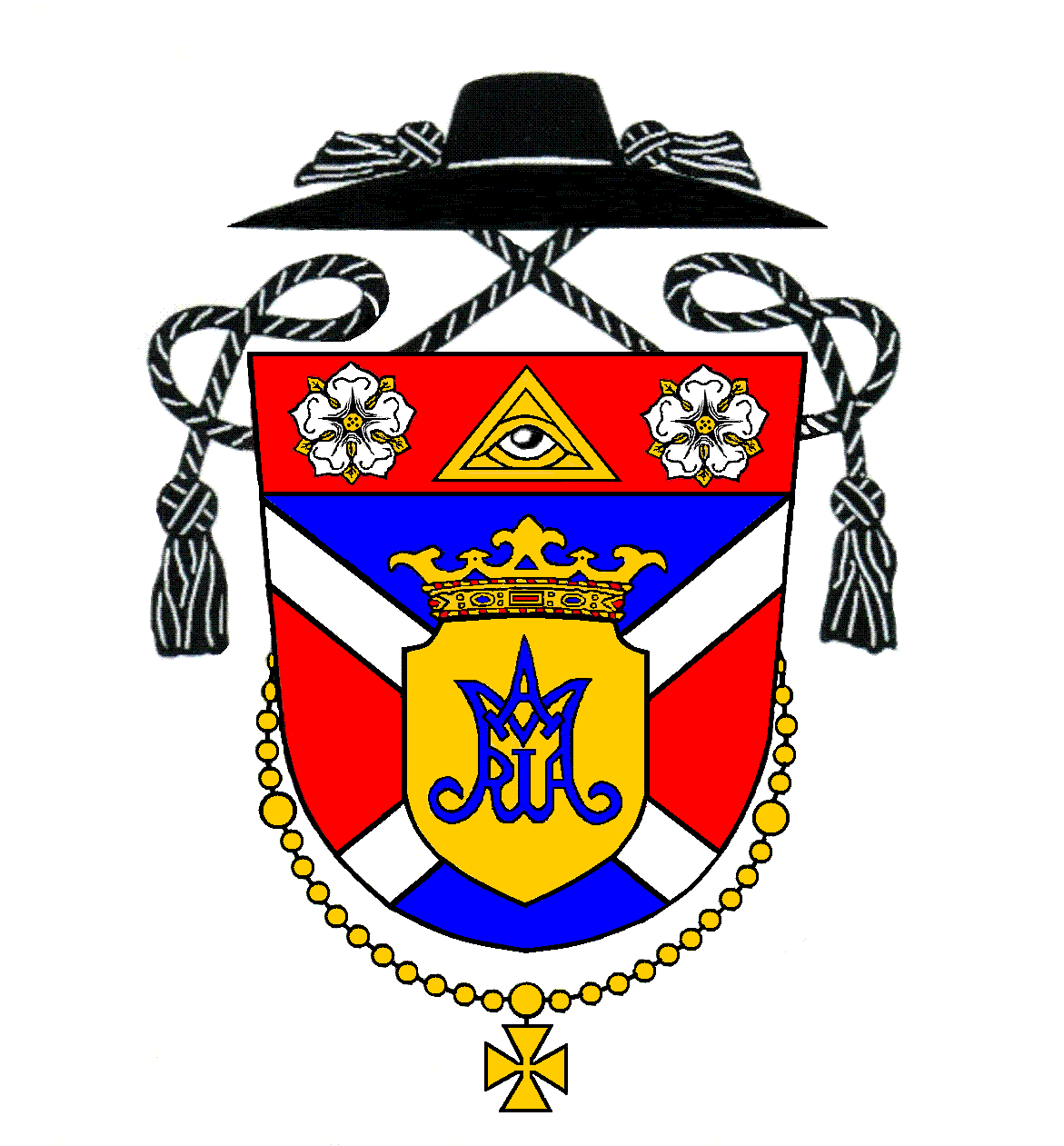 Nedeľa 26. augustDvadsiata prvá nedeľa v Cezročnom období8:00 (M)Hrubý ŠúrZa  Ladislava Kissa9:30 (M)Kostolná p. D.Za  Dezidera Szikharta (5. výr.)11:00 (S)Kostolná p. D.Na dobrý úmyselPondelok27. augustSv. Moniky – spomienka--------    ----Utorok28. augustSv. Augustína, biskupa a učiteľa Cirkvi – spomienka--------    ----Streda29. augustMučenícka smrť sv. Jána Krstiteľa – spomienka19:00 (M)Kostolná p. D.Za  Mikuláša Hervayho, manželku Julianu (1. výr.) a ich  rodičovŠtvrtok 30. augustŠtvrtok 21. týždňa v Cezročnom období19:00 (M)Kostolná p. D.Ku cti Panny Márie z vďačnosti za 93. rokov životaPiatok 31. augustPiatok 21. týždňa v Cezročnom období18:00 (M)Hrubý ŠúrZa  Zoltána Putza19:00 (M)Kostolná p. D.Za  Štefana Hervayho, manželku Annu a  členov rodiny CsényiSobota1. septemberVečerná svätá omša je s platnosťou na nedeľu8:00 (M)Kostolná p. D.Za živých a  členov spolku svätého ruženca17:00 (S-M)Hrubá BoršaZa  Ľudovíta Jágera, manž. Vilmu, Jána Manczala a manž. AlžbetuNedeľa2. septemberDvadsiata druhá nedeľa v Cezročnom období8:00 (M)Hrubý ŠúrZa  Alojza Nagya9:30 (M)Kostolná p. D.Za veriacich11:00 (S-rod.)Kostolná p. D.Za Božie požehnanie pre žiakov, študentov a učiteľov (Veni Sancte)AdoráciaAdorácia bude v piatok v Kostolnej od 17:30, v Hrubom Šúre v nedeľu od 7:30.ZbierkaMinulotýždňová pravidelná mesačná zbierka vyniesla v Kostolnej na opravu farského kostola 602,70 €, v Hrubej Borši na prevádzkové náklady farnosti a opravu farského kostola 111 € a v Hrubom Šúre v kaplnke 177,70 €. Ďakujem za vašu štedrosť.Púť v ŠaštíneV soboru 15. septembra 2018 ideme autobusom na púť do Šaštína. Odchod o 7:10 od kostola (zastávky), návrat v poobedňajších hodinách. Prihlasujte sa v sakristii. Cena 10 € na osobu, deti a mládež zadarmo.Novinky v novom školskom rokuBudúcu nedeľu bude požehnanie školských tašiek na rodinnej svätej omši. Pozývam všetky deti, aby si priniesli školskú tašku na požehnanie. Zároveň dostanú všetky deti aj špeciálne farebné zošity, do ktorých budú každú nedeľu dostávať tematické nálepky z biblických čítaní. Zároveň si budeme robiť spoločne 9 prvých piatkov v mesiaci počnúc 7. septembrom, to znamená, že aj piatkové sv. omše raz mesačne budú v Kostolnej robené so zreteľom pre deti.VasárnapAugusztus 26.Évközi idő huszonegyedik vasárnapja8:00 (M)Hegysúr Kiss Lászlóért9:30 (M)Egyházfa Szikhart Dezsőért (5. évf.)11:00 (Sz)EgyházfaJó szándékraHétfőAugusztus 27.Szent Mónika – ünnep--------    ----KeddAugusztus 28.Szent Ágoston, püspök és egyháztanító – emléknap--------    ----SzerdaAugusztus 29.Keresztelő Szent János vértanúsága – emléknap19:00 (M)Egyházfa Hervay Miklósért, neje, Juliannáért (1. évf.) és  szüleikértCsütörtökAugusztus 30.Csütörtök az évközi idő 21. hetében19:00 (M)EgyházfaSegítő Szűz Mária tiszteletére hálából 93. születésnap alkalmábólPéntekAugusztus 31.Péntek az évközi idő 21. hetében18:00 (M)Hegysúr Putz Zoltánért19:00 (M)Egyházfa Hervay Istvánért, neje, Annáért és  Csényi családértSzombatSzeptember 1.Esti szentmise vasárnapi érvényességgel 8:00 (M)EgyházfaA Rózsafüzér Társulat élő és  tagjaiért17:00 (Sz-M)Nagyborsa Jáger Lajosért, neje, Vilmáért, Manczal Jánosért és, neje, ErzsébetértVasárnapSzeptember 2.Évközi idő huszonkettedik vasárnapja8:00 (M)Hegysúr Nagy Alajosért9:30 (M)EgyházfaHívekért11:00 (Sz-csal.)EgyházfaIsten áldásáért az iskolásoknak és tanítóknak (Veni Sancte)SzentségimádásA Szentségimádás pénteken lesz Egyházfán 17:30-tól, Hegysúron vasárnap 7:30-tól.GyűjtésA múlt heti rendszeres havi gyűjtés eredménye: Egyházfán 602,70 € a plébániatemplom javítására, Nagyborsán a plébánia működtetési költségeire és a plébániatemplom javítására 111 € és Hegysúron 177,70 €. Isten fizesse meg bőkezűségüket!Búcsú SzentantalonSzeptember 8-án Kisboldogasszony főbúcsúja lesz Bacsfa–Szentantalon, ahova mindenkit szeretettel várnak. Az autóbusz 16:55-kor indul a plébániatemplomtól és 17:00-kor hegysúri kápolnától. Az 5 euró viteldíj befizetésével jelentkezni lehet a sekrestyében, a gyerekek részvétele díjtalan.Zarándoklat SasvárraSzeptember 15-én, szombaton, autóbusszal Sasvárra zarándokolunk. Indulás 7:10-kor a plébániatemplomtól (buszmegálló), érkezés a délutáni órákban. Jelentkezni lehet a sekrestyében. Viteldíj: 10 €, a gyerekeknek és fiataloknak ingyenes.